Chers parents et mes chers élèves, Si vous désirez m’envoyer des photos du travail que vous faites sur ma boite mail n’hésitez pas. Visio l’après-midi.  Correction du Mercredi 3 juin :Rituels : sur le cahier vertVocabulaire : les niveaux de langueClasse chaque mot dans la catégorie qui convient : niveau de langue familier, courant ou soutenu. Il est possible de faire un tableau.Calculs : à poser et à résoudre sur le cahier vertAnglais : Répondre aux questions de présentation :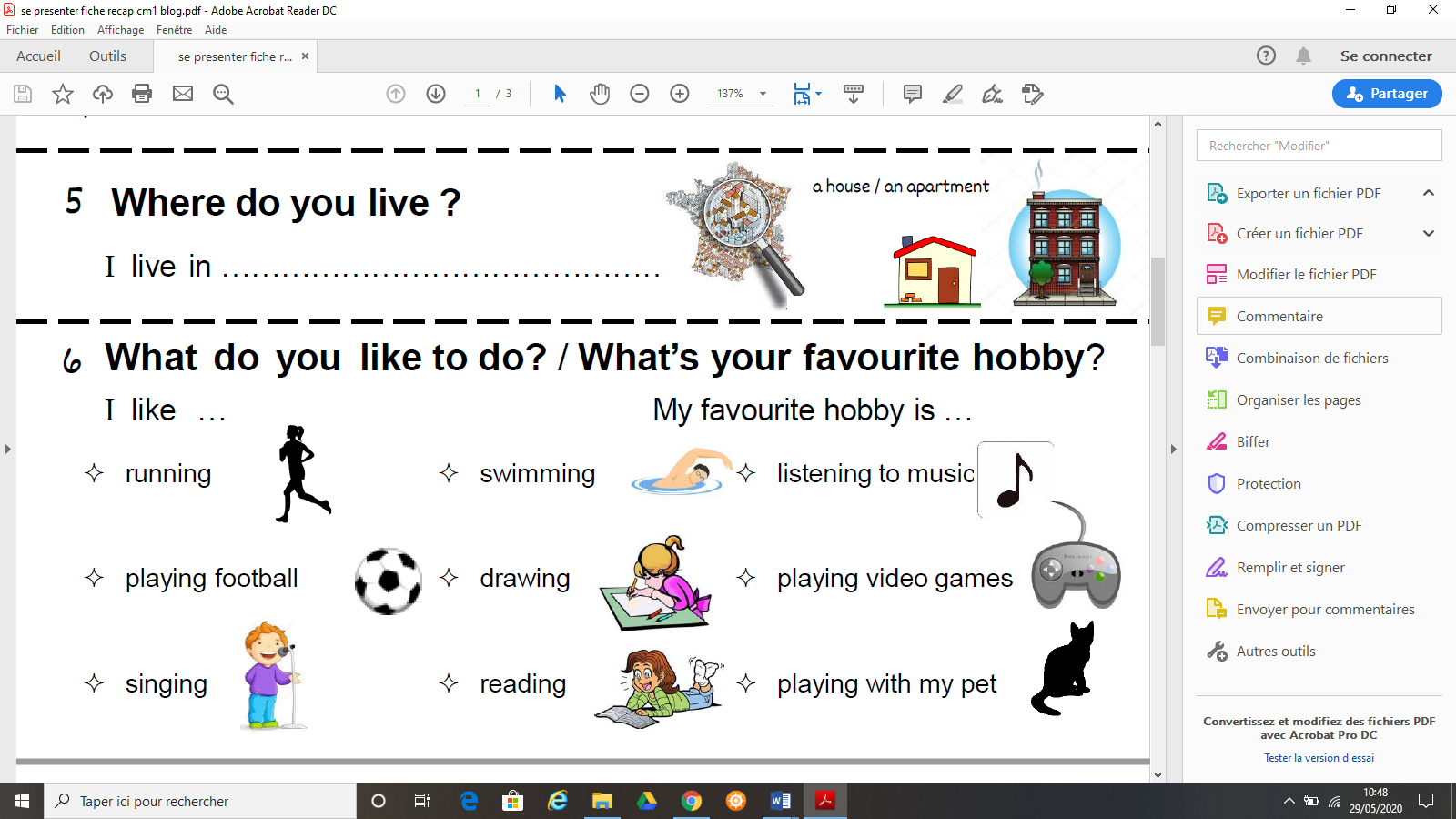 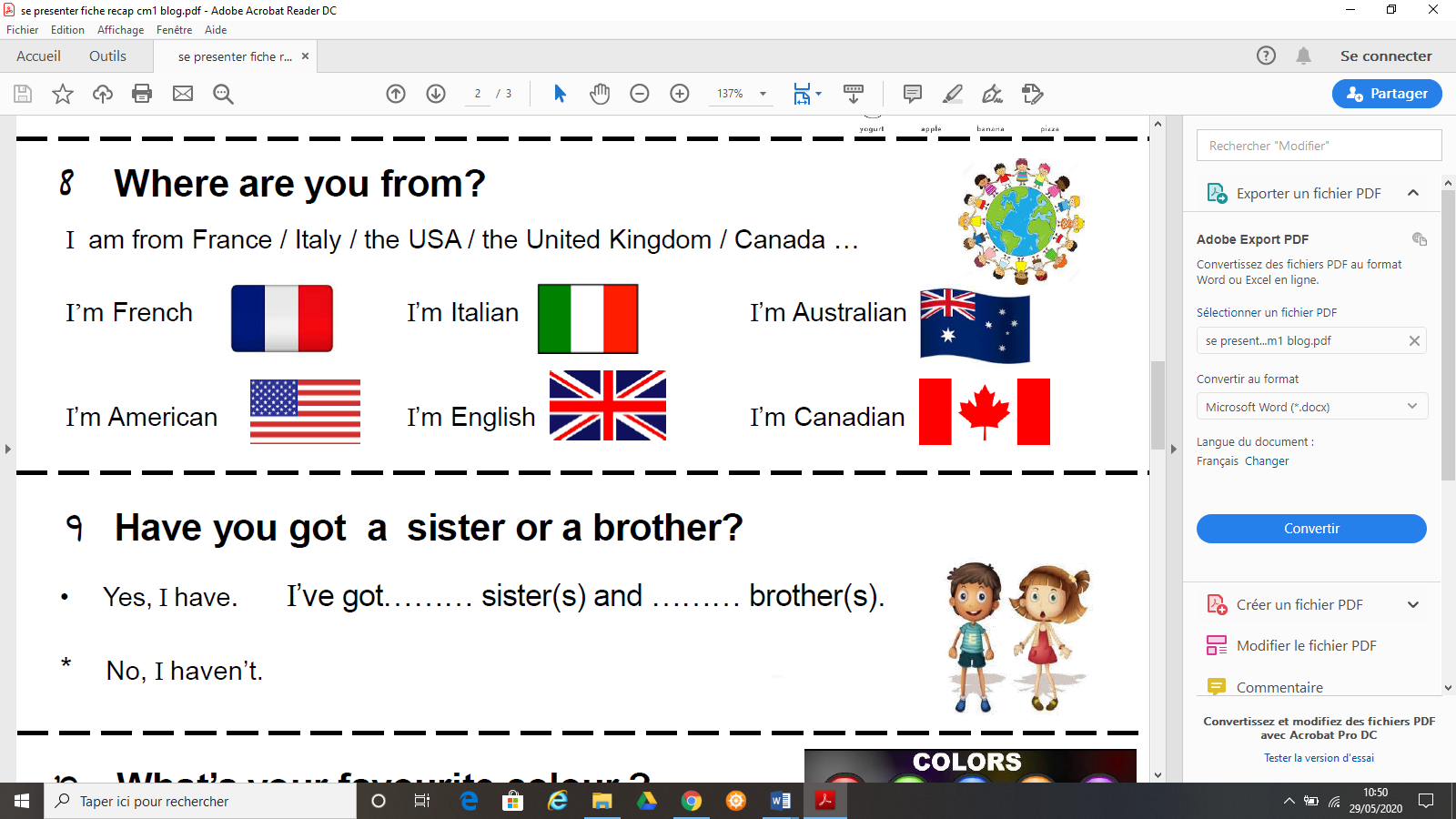 5 . I live in Châtellerault8 . I’m French9 . No, I haven’t.  DictéeMots de la semaine : le soleil, une impression, le peintre, le mouvement, la réalité, le nom, un impressionniste, la perception, 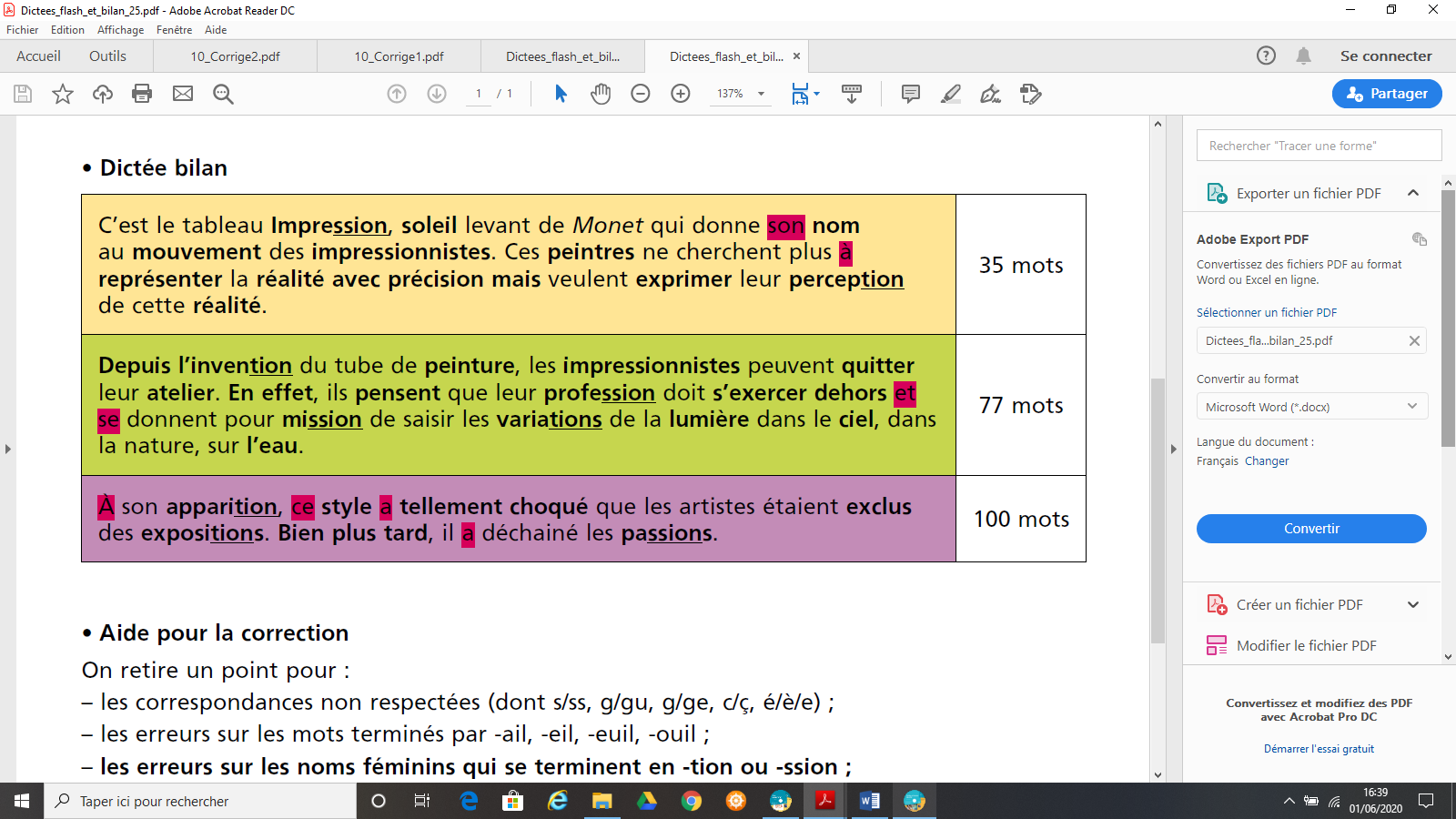 GéographieIII - Produire l'électricité1) Visionne la vidéo suivante : https://www.lumni.fr/video/d-ou-vient-l-electricite2) Remplis le tableau suivant.Pour la deuxième ligne, utilise les expressions suivantes : centrale hydroélectrique, centrale nucléaire, panneaux solaires, éoliennesPour la troisième ligne, aide-toi de la vidéo.3) Quel moyen de production est favorisé en France ? Le plus répandu en France c’est l’uranium mais les productions d’électricité qui sont favorisées sont toutes les formes d’énergies renouvelables.Niveau de langue familierNiveau de langue courantNiveau de langue soutenuCaisseBouquinBaraqueVoitureLivreMaisonAutomobileOuvrageDemeureCm14 285 339 + 4 156 723 = 8 442 062695 520 / 5 = 139 104682 503 – 425 821 = 256 682Cm2625 932 + 336 259 + 41 005 + 8 754 + 692 = 1 012 642456 028 / 18 = 25 334,888… 960 125 – 584 726 =  375 399représenter, exprimer, 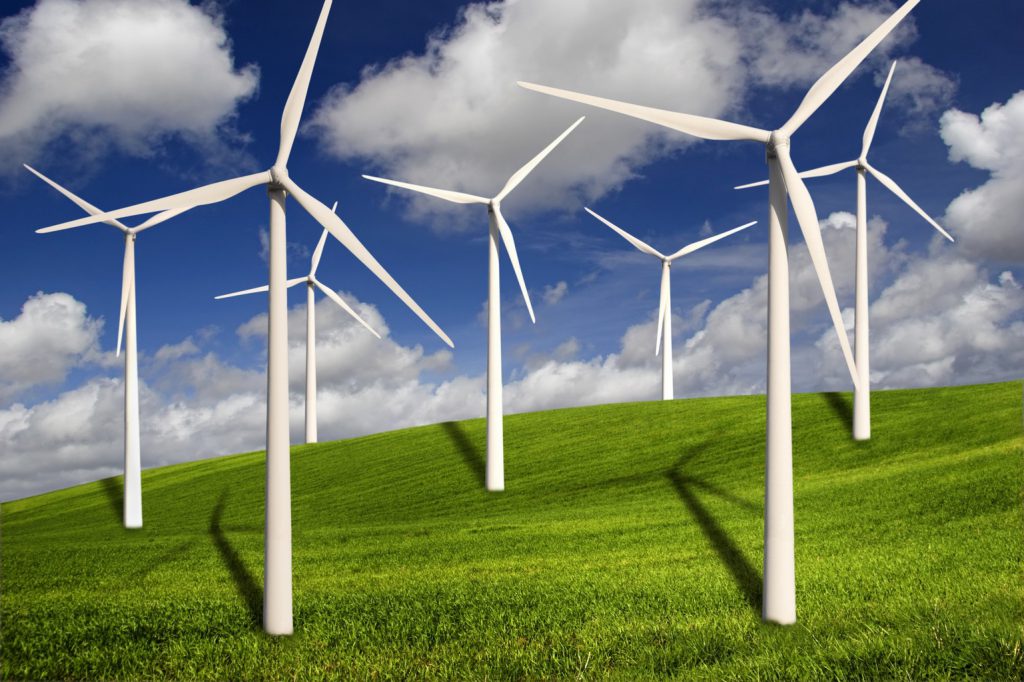 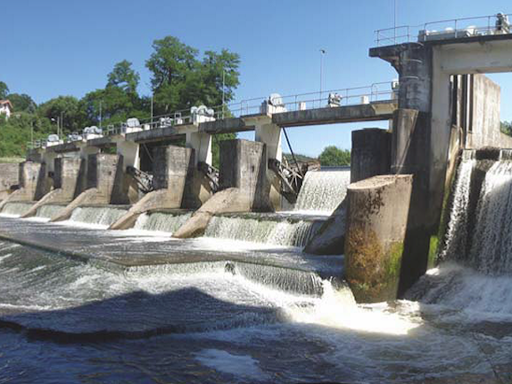 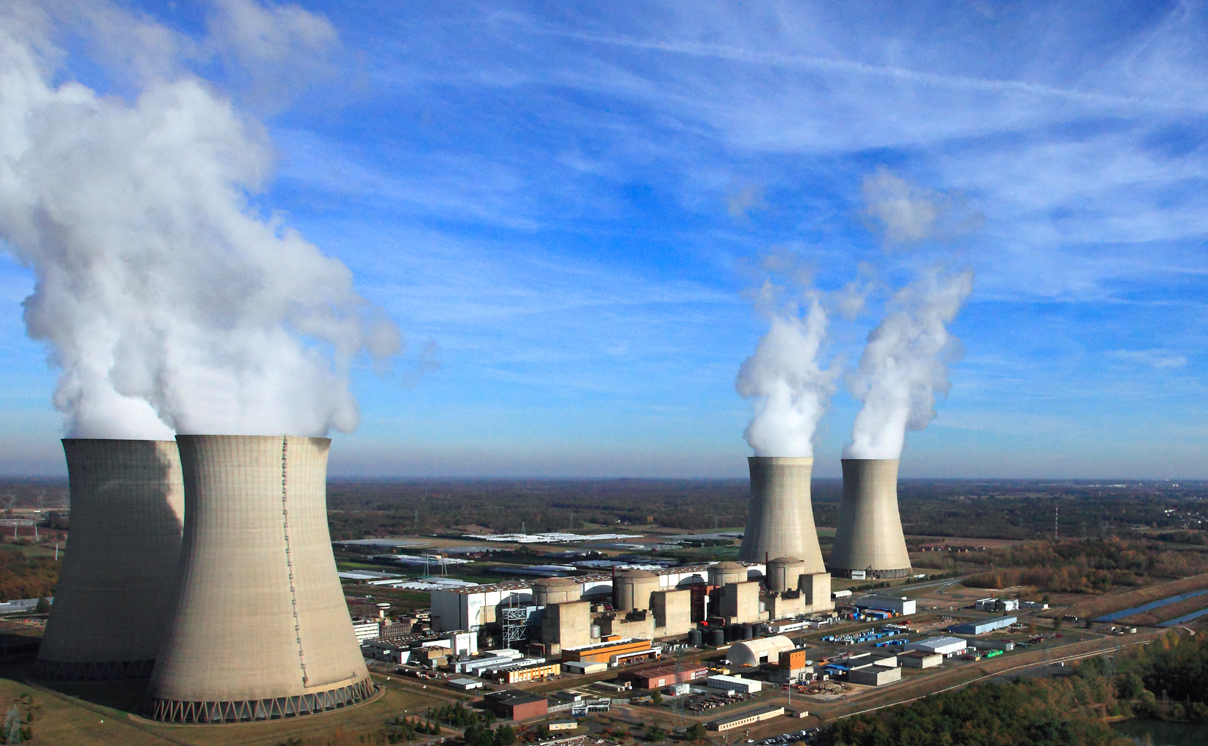 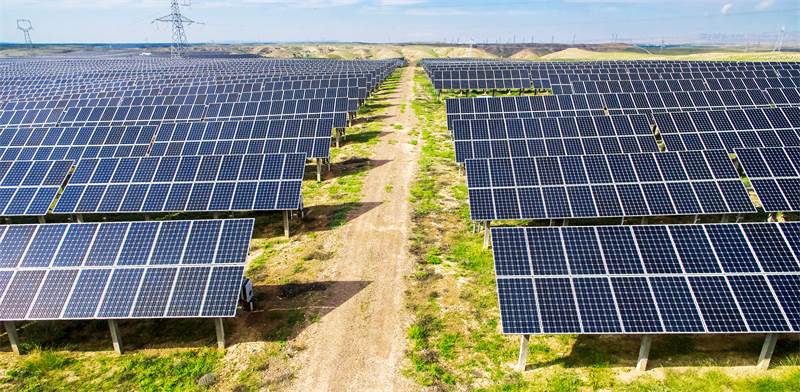 Moyens de production d'électricitéVentEauUranium + eauSoleilComment l'électricité est-elle produite ?Les pales des éoliennes sont soumises au vent et entraînent un moteur qui produit de l’électricité.Les centrales hydroélectriques utilisent la force de l’eau pour créer une énergie et la transformer en électricitéIl faut casser les molécules d’uranium afin de faire chauffer de l’eau. L’énergie produite par l’eau chauffée est transformée en électricité.Les panneaux solaires réceptionnent la chaleur du soleil et la transforme en électricité.Energie renouvelable ou nonEnergie renouvelable.. Energie renouvelable. Energie non renouvelable.. Energie renouvelable